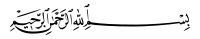 ArRahmah Islamic InstituteTaleem ul Quran Course 2019Juz 24 - Part 2Mail test to:  test.tq19@gmail.comName:                                                           Date:                                                                                                                                                                                                                                                                                  Group Leader name:                                    State/country: ٱلَّذِينَ كَذَّبُواْ بِٱلۡكِتَٰبِ وَ بِمَآ أَرۡسَلۡنَا بِهِۦ رُسُلَنَاۖ فَسَوۡفَ يَعۡلَمُونَ٧٠ إِذِ  ٱلۡأَغۡلَٰلُ  فِيٓ أَعۡنَٰقِهِمۡ وَٱلسَّلَٰسِلُ يُسۡحَبُونَ٧١فِي ٱلۡحَمِيمِ ثُمَّ فِي ٱلنَّارِ يُسۡجَرُونَ٧٢ثُمَّ قِيلَ لَهُمۡ أَيۡنَ مَا كُنتُمۡ تُشۡرِكُونَ٧٣ٱللَّهُ ٱلَّذِي جَعَلَ لَكُمُ ٱلۡأَنۡعَٰمَ لِتَرۡكَبُواْ مِنۡهَا وَ مِنۡهَا تَأۡكُلُونَ٧٩ وَ لَكُمۡ  فِيهَا مَنَٰفِعُ وَ لِتَبۡلُغُواْ عَلَيۡهَا حَاجَةٗ  فِي صُدُورِكُمۡ  وَ عَلَيۡهَا وَ عَلَى ٱلۡفُلۡكِ  تُحۡمَلُونَ٨٠وَ قَالُواْ  قُلُوبُنَا  فِيٓ أَكِنَّةٖ  مِّمَّا تَدۡعُونَآ إِلَيۡهِ وَ فِيٓ ءَاذَانِنَا وَقۡرٞ وَ مِنۢ بَيۡنِنَا وَ بَيۡنِكَ حِجَابٞ فَٱعۡمَلۡ  إِنَّنَا عَٰمِلُونَ٥ قُلۡ  إِنَّمَآ أَنَا۠  بَشَرٞ مِّثۡلُكُمۡ يُوحَىٰٓ  إِلَيَّ أَنَّمَآ إِلَٰهُكُمۡ إِلَٰهٞ وَٰحِدٞ فَٱسۡتَقِيمُوٓاْ إِلَيۡهِ وَٱسۡتَغۡفِرُوهُۗ وَ وَيۡلٞ لِّلۡمُشۡرِكِينَ٦حَتَّىٰٓ إِذَا مَا جَآءُوهَا شَهِدَ عَلَيۡهِمۡ سَمۡعُهُمۡ وَأَبۡصَٰرُهُمۡ وَجُلُودُهُم بِمَا  كَانُواْ  يَعۡمَلُونَ٢٠وَقَالُواْ لِجُلُودِهِمۡ  لِمَ شَهِدتُّمۡ عَلَيۡنَاۖ قَالُوٓاْ  أَنطَقَنَا ٱللَّهُ ٱلَّذِيٓ أَنطَقَ كُلَّ شَيۡءٖۚ وَهُوَ خَلَقَكُمۡ أَوَّلَ مَرَّةٖ وَ إِلَيۡهِ تُرۡجَعُونَ ٢١وَ مَا كُنتُمۡ تَسۡتَتِرُونَ أَن يَشۡهَدَ عَلَيۡكُمۡ سَمۡعُكُمۡ وَلَآ أَبۡصَٰرُكُمۡ وَ لَا جُلُودُكُمۡ وَلَٰكِن ظَنَنتُمۡ أَنَّ ٱللَّهَ لَا يَعۡلَمُ كَثِيرٗا مِّمَّا تَعۡمَلُونَ٢٢ إِنَّ  ٱلَّذِينَ  قَالُواْ رَبُّنَا ٱللَّهُ ثُمَّ ٱسۡتَقَٰمُواْ تَتَنَزَّلُ عَلَيۡهِمُ ٱلۡمَلَٰٓئِكَةُ أَلَّا تَخَافُواْ وَ لَا تَحۡزَنُواْ وَأَبۡشِرُواْ بِٱلۡجَنَّةِ ٱلَّتِي كُنتُمۡ تُوعَدُونَ ٣٠ نَحۡنُ أَوۡلِيَآؤُكُمۡ فِي ٱلۡحَيَوٰةِ ٱلدُّنۡيَا وَفِي ٱلۡأٓخِرَةِۖ وَلَكُمۡ فِيهَا مَا  تَشۡتَهِيٓ أَنفُسُكُمۡ وَ لَكُمۡ  فِيهَا  مَا   تَدَّعُونَ ٣١ Write   the   meanings   of   the   following   words: {marks   3}Did   you   read   the   running   translation   of   Juz   24(Surah Ghafir ayah 42-85 & Surah Fussilat 1-46)?   {marks   3}      Yes                            No   نَزۡغٞيُصۡرَفُونَيُخَفِّفۡٱلۡمُسِيٓءُأُفَوِّضُٱهۡتَزَّتۡ